SUPPLEMENTAL INFORMATION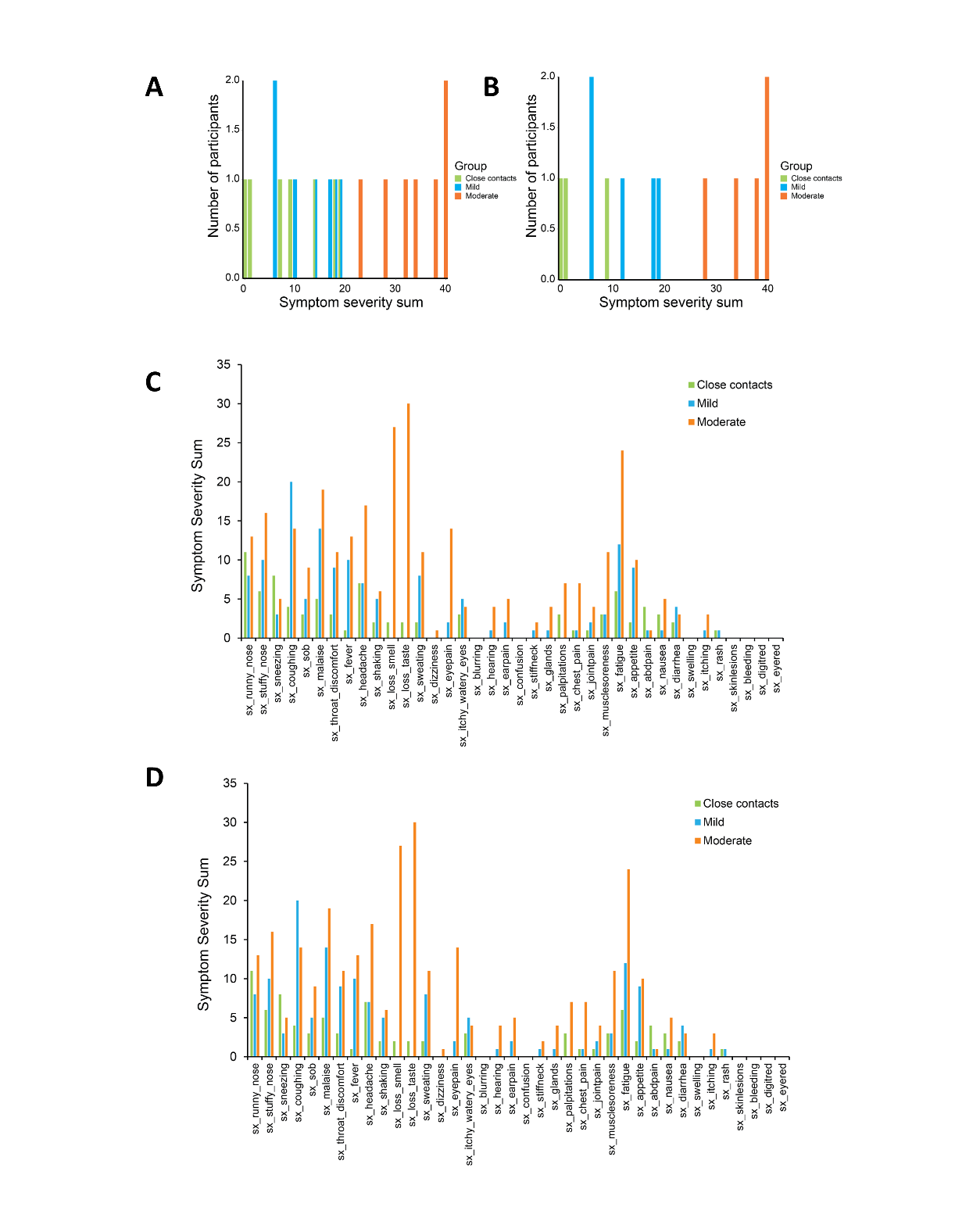 Supplemental Figure S1. (A) Symptom severity sums for the subjects profiled with bulk assays and (B) single-cell assays. The sum of severity scores for all reported symptoms are shown for close contacts (green), COVID-19 subjects with mild symptoms (blue), and with moderate symptoms (orange). (C) Severity scores for each reported symptom for the subjects profiled with bulk assays and (D) single-cell assays. The sum of severity scores for each reported symptom are shown for close contacts (green), COVID-19 subjects with mild symptoms (blue), and with moderate symptoms (orange).Supplemental Data Table 1. Subject serology and PCR results on days when PBMCs were collected for bulk assays.NR, not reportedN, negative; P, positive; BP, borderline positive‡ Positive clinical PCR prior to enrollment, but negative research qPCRSupplemental Data Table 2. Subject serology and PCR results on days when PBMCs collected for single-cell assays.NR, not reportedN, negative; P, positive; BP, borderline positive‡ Positive clinical PCR prior to enrollment, but negative research qPCRSupplemental Data Table 3 Gene symbols, gene names, fold change and p values adjusted for multiple hypothesis testing p <= 0.05 for RNA-seq of the four comparisons shown in Figure 1.Supplemental Data Table 4. Genes for transcription factors inferred from accessible chromatin using (A) footprint depth or (B) average per-cell gene expression (B) in IgG- COVID-19 subjects with mild or moderate symptoms.Supplemental MethodsCohort recruitment and biological sample collectionProtection of human subjects was in accordance with research protocols approved by the Duke University Institutional Review Board, consistent with the Declaration of Helsinki. Written informed consent was obtained from all research subjects or their legally authorized representatives. Subjects with confirmed or suspected SARS-CoV-2 infection or their close contacts were identified in the outpatient setting and enrolled into the Molecular and Epidemiological Study of Suspected Infection protocol (MESSI, IRB Pro00100241). All close contacts and subjects with mild or moderate COVID-19 were longitudinally sampled from enrollment to convalescent phase. Biological samples were collected prospectively at first visit (Day 0) and at weekly intervals on Day 7 and Day 14. At each visit, infection with SARS-CoV-2 was confirmed using qPCR on nasopharyngeal (NP) swab samples, and serology testing was performed for IgG against the SARS-CoV-2 spike domain (Supplemental Tables 1 and 2). All subjects with mild or moderate COVID-19 progressed from seronegative (IgG-) to seropositive (IgG+). Close contacts were PCR negative and IgG- at all time points; healthy controls were enrolled pre-pandemic and were not tested for SARS-CoV-2 or spike protein IgG. Self-reported symptom surveys were performed at each visit. To categorize symptom severity, the sum of 38 defined symptom categories, each scored 0-4 (0-none, 1-mild, 2-moderate, 3-severe, 4-very severe), was determined from symptom onset through each longitudinal collection.SARS-CoV-2 IgG ELISAAntibody response testing was performed using the anti-SARS-CoV-2 spike S1 domain IgG ELISA assay (EUROIMMUN Medizinische Labordiagnostika AG, Lübeck, Germany) according to manufacturer’s instructions. Test results were evaluated by calculating the ratio of the optical density (OD) of the test sample over the OD of the calibrator sample where a ratio of <0.8 was interpreted as negative and ratio of 1.1 or greater as positive; a ratio of 0.8 to <1.1 was considered indeterminate and not used in this study.SARS-CoV-2 quantification by qRT-PCRNasal swab Viral Transport Medium (VTM) was aliquoted and cryopreserved from study subjects to determine SARS-CoV-2 N1 gene copy number by RT-PCR to stratify subjects as COVID PCR positive or negative. Viral RNA was extracted from 140 uL of VTM according to manufacturer’s instructions (QiaAmp Viral RNA minikit). SARS-CoV-2 nucleocapsid (N1) and human RNase P (RPP30) RNA copies were determined using 5 µL of isolated RNA in the CDC-designed kit (CDC-006-00019, Revision: 03, Integrated DNA Technologies 2019-nCoV kit). Standard quantitative RT-PCR (TaqPath 1-step RT qPCR Master Mix, Thermofisher) was run with test RNA and gene-specific standard curves (2e5 copy/mL – 20 copy/mL). Regression analysis was used to determine gene copy number and corrected to report copies/mL of VTM. Samples with a Ct value less than 35 were scored as COVID PCR negative and samples greater than or equal to 35 were scored COVID PCR positive.Purification of PBMCsPBMCs were purified using the Ficoll-Hypaque density gradient method according to manufacturer’s instructions. Briefly, whole blood was collected in ACD Vacutainer tubes (BD) and processed within 8 hours by dilution 1:2 in PBS, layered onto the Ficoll-Hypaque (Sigma Aldrich) in 50 ml conical tubes, and centrifuged at 420 x g for 25 minutes. Buffy coat was collected, washed twice in D-PBS by centrifugation at 400 x g for 10 minutes to isolate peripheral blood mononuclear cells (PBMCs) which were assessed for viability and cell count using a Vi-Cell automated cell counter (Beckman-Coulter). PBMCs were adjusted to 10x106 cells/ml in cryopreservation media (90% FBS, 10% DMSO), frozen at -80oC using CoolCell LX (BioCision) for 12-24 hours and stored in liquid nitrogen vapor phase.RNA extraction, total RNA-seq, and data processingRNA was extracted from 300K cells using the Zymo Direct-zol miniprep kit (Cat# R2051) and RNA quality assessed using the Agilent DNA tape screen assay. The RNA Integrity Number (RIN) scores for all samples were > 7.0. Total RNA libraries were generated using the NuGEN Ovation® SoLo RNA-Seq Library Preparation Kit (Cat# 0500-96). Libraries were sequenced using Illumina NovaSeq 6000 instrument with S4 flow cell and 150 base pair paired-end reads. FASTQ files were generated from the NovaSeq BCL outputs and quality was assessed with FASTQC1. Eukaryotic rRNA sequences were removed using SortMeRNA, and the remaining reads were aligned against the hg19 human reference genome using STAR and the following commands: STAR –genomeDir /path/to/STARIndex/ --sjdbGTFfile /path/to/gene.gtf –readFilesIn /path/to/R1.fastq /path/toR2.fastq –runThreadN 8 –twopassMode Basic –outWigType bedGraph –outSAMtype BAM SortedByCoordinate –readFilesCommand zcat –outReadsUnmapped Fastx –outFileNamePrefix $sampleID. Following alignment, the gene count matrix was generated using featureCounts2,3.Differential gene expression analysisDifferentially expressed genes were identified between subjects with different disease severity using the limma package and voom to model variance4,5. Subject sex and RNA-seq library batch were added as variables to the design formula to account for expected technical variation in the counts. Genes not annotated as protein coding in the Ensembl hg19 assembly were filtered from the gene count matrix. False discovery rate adjustment was performed for the p-values using the Benjamini-Hochberg procedure. A gene was defined as significantly differentially expressed if the adjusted p-value <= 0.05. Results from limma were passed to the EnhancedVolcano package to generate volcano plots with the same p-value threshold6. Two iterations of duplicate correlation and variance modeling implemented in voom were used to estimate the proportion of gene count variance associated with each experimental variable6.Nuclei purification, ATAC-seq and data processingNuclei were extracted from frozen PBMCs. Briefly, 100K cells were spun down at 300 x g for 5 minutes at 4oC. The supernatant was removed, and cells were mixed with 100 uL of lysis buffer (10mM NaCl, 3mM MgCl2, 10mM Tris-HCl pH7.4, 0.1% Tween-20, 0.1% NonidetTM P40) and lysed on ice for 4 minutes. Wash buffer (1 mL; 10mM NaCl, 3mM MgCl2, 10mM Tris-HCl pH7.4, 0.1% Tween20) was added before centrifuging at 500 x g for 5 minutes at 4oC. ATAC-seq libraries were generated as presented earlier7. Briefly, transposition mix (25 μL 2× TD buffer, 2.5 μL transposase (Tn5, 100 nM final), 22.5 μL water) (Illumina Cat# 20031198) was added to the nuclear pellets, incubated at 37 °C for 30 minutes, and samples purified using the Qiagen MinElute PCR Purification Kit (Qiagen Cat#28004). DNA fragments were PCR amplified for a total of 10-11 cycles and resulting libraries purified using the Qiagen MinElute PCR Purification Kit. The libraries were sequenced with an Illumina Novaseq 6000 S4 flow cell using 100 bp paired-end reads. FASTQ files were generated from the NovaSeq BCL outputs and used as input to the ENCODE ATAC-seq pipeline (https://github.com/ENCODE-DCC/atac-seq-pipeline) using the MACS2 peak-caller with all default parameters. Output narrowPeak files and aligned BAM files were used for downstream analysis.Differential chromatin accessibility analysisDifferential accessibility was calculated between groups of subjects with different disease severity using the csaw package8. The aligned BAM files were used as input for analysis performed with csaw. First, aligned reads were counted in genome-wide windows of 10 bp, filtering out windows with fewer than 30 reads. Windows were then extended by 2 kb on either size of the window center, and these regions were used to calculate coverage in window flanking regions. Windows with less than 3 fold-change local enrichment were filtered out and not used for statistical modeling. Non-linear normalization was performed with the normOffsets() function. Differential testing was then applied to the window counts using a quali-likelihood negative binomial generalized log-linear model for the relevant experimental contrasts. Differentially accessible windows were defined as having a p-value <= 0.05. Windows were split into three groups: differentially accessible windows (1) only observed in mild subjects; (2) only observed in moderate subjects; and (3) observed in both mild and moderate subjects. These groups of windows were annotated to genomic features using ChIPseeker and used as input to gprofiler2 to perform functional enrichment analysis via the g:Profiler web tool9. Gene lists were used to identify enrichment in the TRANSFAC (TF) database, REACTOME (REAC) database, and the molecular function, biological processes, and cellular component gene ontologies (GO: MF, GO: BP, GO: CC).Single-cell (sc)RNA-seq and data processingFrozen PBMCs were thawed, and count and cell viability were measured by Countess II. The cell viability exceeded 80% for all samples except PBMC samples from CC subjects, which had viability between 70-80%. For single cell (sc) RNA-seq, 200K cells were aliquoted, spun down, resuspended in 30 uL PBS+0.04%BSA+0.2U/uL RNase inhibitor, and counted using Countess II. GEM generation, post GEMRT cleanup, cDNA amplification, and library construction were performed following 10X Genomics Single Cell 5’ v1 chemistry and quality was assessed using Agilent DNA tape screen assay. Libraries were then pooled and sequenced using Illumina NovaSeq 6000 platform with the goal of reaching saturation or 20,000 unique reads per cell on average. Sequencing data were used as input to the 10x Genomics Cell Ranger pipeline to demultiplex BCL files, generate FASTQs, and generate feature counts for each library. For dimensionality reduction and cell type annotation, gene-barcode matrices generated using CellRanger count were analyzed using Seurat 3 with the default parameters unless otherwise specified10. Cells with > 5% of reads mapping to the mitochondrial genome or > 2500 genes detected were removed from the analysis. Counts were log-normalized, and the top 2000 variable features were identified. Principal component analysis was performed using these variable genes, and the top 20 principal components were used for downstream analysis. UMAP dimensionality reduction was performed using the top 20 principal components identified using the Harmony package11. Graph-based clustering was performed with resolution = 0.5. Cell types were inferred by using the DatabaseImmuneCellExpressionData() function from the SingleR package12. Labels were confirmed by identification of differentially expressed genes using the FindAllMarkers() function from Seurat10.For regulatory network inference, the scRNA-seq Seurat object was converted into a SingleCellExperiment and used as input to analysis with the SCENIC package13. Cells from seronegative MS and PS subjects were re-clustered using Monocle 3, and the top 100 marker genes were computed for each cell partition14. The standard workflow for running the SCENIC analysis was then performed using the count matrix for these marker genes as input (https://github.com/aertslab/SCENIC). Briefly, GENIE3 was used to identify regulons of transcription factors and their downstream regulatory targets with correlated co-expression, and AUCell was then used to score the activity of these regulons in each cluster. The ‘top10perTarget’ co-expression parameter value was used to prune the list of scored regulons.Single-cell (sc)ATAC-seq, data processing and analysisPBMCs were thawed and nuclei were extracted as for ATAC-seq. The single-cell suspensions of scATAC-seq samples were converted to barcoded scATAC-seq libraries using the Chromium Single Cell 5′ Library, Gel Bead and Multiplex Kit, and Chip Kit (10x Genomics). The Chromium Single Cell 5′ v2 Reagent (10x Genomics, 120237) kit was used to prepare single-cell ATAC libraries according to the manufacturer’s instructions. Quality was assessed using Agilent DNA tape screen assay. Libraries were then pooled and sequenced using Illumina NovaSeq platform with the goal of reaching saturation or 25,000 unique reads per nuclei on average. Sequencing data were used as input to the 10x Genomics Cell Ranger ATAC pipeline to demultiplex BCL files, generate FASTQs, and generate feature counts for each library.For scRNA-seq and scATAC-seq integration, fragment file outputs generated using CellRanger ATAC count were analyzed using ArchR following the standard workflow and with default parameters unless otherwise specified15. Cells with a transcription start site enrichment score < 4, cells with fewer than 1000 detected fragments, and putative doublets were removed from downstream analysis. Dimensionality reduction was computed using iterative latent semantic indexing (LSI), and batch effect correction was applied using Harmony. Graph-based clustering was performed using the FindClusters() method from Seurat 3 with resolution = 0.8. UMAP embeddings were calculated with the top 30 principal components from either LSI or Harmony. Constrained integration was performed using the addGeneIntegrationMatrix() method and scRNA-seq cell type annotations were used to label the identify of scATAC-seq clusters. Pseudo-scRNA-seq gene expression profiles were estimated for each cell type using the addGeneIntegrationMatrix() function from ArchR during the constrained label transfer procedure.For feature and motif enrichment analysis, peak calling was performed using MACS2 via the addReproduciblePeakSet() method in ArchR which uses pseudo-bulk replicates of cells grouped on a specific design variable. Differentially accessible peaks were identified between two groups and visualized using the ArchR methods getMarkerFeatures() and markerPlot(), respectively. Significance was defined as FDR <= 0.1 and absolute log2 fold change >= 0.5 unless otherwise specified. The ‘cisbp’ motif set was imported from TFBSTools using the ArchR addMotifAnnotations() method, and motif enrichment in differentially accessible peaks was performed using the peakAnnoEnrichment() method. Accessibility estimates were compared to the average gene expression over all cells for the genes that encode each transcription factor. The gene integration matrix was constructed using the .getGroupMatrix() function from ArchR and specifying which subject cohorts to compare.For integrative analysis with scRNA-seq, the correlations between chromVAR transcription factor deviation scores and gene expression data were calculated using the ArchR method correlateMatrices() to identify activators and repressors. Peak-to-gene linkages were calculated using the addPeak2GeneLinks() method in ArchR using a correlation cutoff of 0.5 and resolution = 1. This approach uses low-overlapping cell aggregates to reduce noise that arises from doing correlative analyses with sparse scATAC-seq datasets. Peak-to-gene linkages were plotted against peak accessibility at gene bodies within DORCs for each cell type. DORC genes were defined as gene loci with > 10 peak-to-gene linkages, and these sites were used as input to the web tool Seanalysis to identify regulation by a known super-enhancer in peripheral blood cells16,17. The activity of the top-ranked transcription factor regulators that were correlated with scRNA-seq clusters was estimated for each scATAC-seq cluster. These activities were used to calculate Pearson correlation coefficients between scATAC-seq clusters (C1-C8) and scRNA-seq clusters (C1-C11) were calculated to identify scATAC-seq clusters with similar regulatory network activity.Topic-based clustering was performed for the CD14+ monocytes from the mild or moderate subject cohorts using the R package cisTopic18. The cisTopic object was constructed from the CellRanger ATAC outputs for each sample and subset to include only cells annotated as CD14+ monocytes following constrained integration with ArchR, as previously described. An optimized model with 30 topics was selected using the runCGSModels() function from cisTopic and maximizing the log-likelihood. Dimensionality reduction was performed using the UMAP algorithm and cells were clustered using the R package densityClust with parameter values rho = 50 and delta = 2.5. Cells were colored by either cluster or subject disease severity.References1	Andrews, S. FastQC: A Quality Control Tool for High Throughput Sequence Data [Online], <https://www.bioinformatics.babraham.ac.uk/projects/fastqc/> (2015).2	Dobin, A. et al. STAR: ultrafast universal RNA-seq aligner. Bioinformatics 29, 15-21, doi:10.1093/bioinformatics/bts635 (2013).3	Kopylova, E., Noé, L. & Touzet, H. SortMeRNA: fast and accurate filtering of ribosomal RNAs in metatranscriptomic data. Bioinformatics 28, 3211-3217, doi:10.1093/bioinformatics/bts611 (2012).4	Ritchie, M. E. et al. limma powers differential expression analyses for RNA-sequencing and microarray studies. Nucleic Acids Res 43, e47, doi:10.1093/nar/gkv007 (2015).5	Law, C. W., Chen, Y., Shi, W. & Smyth, G. K. voom: Precision weights unlock linear model analysis tools for RNA-seq read counts. Genome Biol 15, R29, doi:10.1186/gb-2014-15-2-r29 (2014).6	EnhancedVolcano: Publication-ready volcano plots with enhanced colouring and labeling. (R Package, 2021).7	Buenrostro, J. D., Wu, B., Chang, H. Y. & Greenleaf, W. J. ATAC-seq: A Method for Assaying Chromatin Accessibility Genome-Wide. Curr Protoc Mol Biol 109, 21 29 21-21 29 29, doi:10.1002/0471142727.mb2129s109 (2015).8	Lun, A. T. & Smyth, G. K. csaw: a Bioconductor package for differential binding analysis of ChIP-seq data using sliding windows. Nucleic Acids Res 44, e45, doi:10.1093/nar/gkv1191 (2016).9	Raudvere, U. et al. g:Profiler: a web server for functional enrichment analysis and conversions of gene lists (2019 update). Nucleic Acids Research 47, W191-W198, doi:10.1093/nar/gkz369 (2019).10	Stuart, T. et al. Comprehensive Integration of Single-Cell Data. Cell 177, 1888-1902.e1821, doi:10.1016/j.cell.2019.05.031 (2019).11	Korsunsky, I. et al. Fast, sensitive and accurate integration of single-cell data with Harmony. Nature Methods 16, 1289-1296, doi:10.1038/s41592-019-0619-0 (2019).12	Aran, D. et al. Reference-based analysis of lung single-cell sequencing reveals a transitional profibrotic macrophage. Nature Immunology 20, 163-172, doi:10.1038/s41590-018-0276-y (2019).13	Aibar, S. et al. SCENIC: single-cell regulatory network inference and clustering. Nature Methods 14, 1083-1086, doi:10.1038/nmeth.4463 (2017).14	Trapnell, C. et al. The dynamics and regulators of cell fate decisions are revealed by pseudotemporal ordering of single cells. Nature Biotechnology 32, 381-386, doi:10.1038/nbt.2859 (2014).15	Granja, J. M. et al. ArchR is a scalable software package for integrative single-cell chromatin accessibility analysis. Nat Genet 53, 403-411, doi:10.1038/s41588-021-00790-6 (2021).16	Ma, S. et al. Chromatin Potential Identified by Shared Single-Cell Profiling of RNA and Chromatin. Cell 183, 1103-1116 e1120, doi:10.1016/j.cell.2020.09.056 (2020).17	Qian, F.-C. et al. SEanalysis: a web tool for super-enhancer associated regulatory analysis. Nucleic Acids Research 47, W248-W255, doi:10.1093/nar/gkz302 (2019).18	Bravo Gonzalez-Blas, C. et al. cisTopic: cis-regulatory topic modeling on single-cell ATAC-seq data. Nat Methods 16, 397-400, doi:10.1038/s41592-019-0367-1 (2019).GroupAlias IDRaceEthnicityDay of PBMC collectionDay of PBMC collectionDay of PBMC collectionPCRPCRPCRSerology Test (IgG)Serology Test (IgG)Serology Test (IgG)Healthy22CBD6WhiteNRN/AN/AN/AN/AN/AN/AN/AN/AN/A77DA77WhiteNRN/AN/AN/AN/AN/AN/AN/AN/AN/A4F2EADWhiteNRN/AN/AN/AN/AN/AN/AN/AN/AN/A1FD3ACWhiteNRN/AN/AN/AN/AN/AN/AN/AN/AN/AF8FF1AWhiteNRN/AN/AN/AN/AN/AN/AN/AN/AN/A56E219BlackNRN/AN/AN/AN/AN/AN/AN/AN/AN/A3F3832WhiteNRN/AN/AN/AN/AN/AN/AN/AN/AN/AClose contacts7768E4NRNon-Hispanic21428NNNNNN61BBADWhiteNon-Hispanic0714NNNNNN80A16AAsianNon-Hispanic014NNNNCE0CE8WhiteNon-Hispanic0714NNNNNN5ABDCBWhiteNon-Hispanic01428NNNNNNB96D3BWhiteHispanic01428NNNNNN6F894AWhiteNon-Hispanic0714NNNNNNMild0B943BWhiteNon-Hispanic0314PPPNNP2AD75EAsianNon-Hispanic0714N‡NNNNBP450905WhiteNon-Hispanic0714PPPNPPBAAF62WhiteNon-Hispanic0714PPPNPP1A9B20WhiteNon-Hispanic0714PPPNPP180E1AWhiteNon-Hispanic0714PPPNPP82CCF5WhiteNon-Hispanic0714PPPNPP75A2B6AsianNon-Hispanic0714PPPNPPDF309FWhiteHispanic0714N‡NNNPPModerate180E1AWhiteNon-Hispanic0714PNNNPP82CCF5WhiteNon-Hispanic0714PPPNPPB85D75WhiteNon-Hispanic07PPNP40067FWhiteNon-Hispanic01421PPPNNP0BF51CWhiteNon-Hispanic0714PPPNPNR0E1F8EWhiteNon-Hispanic0714PPPNPP3F05F3WhiteNon-Hispanic0714PPNNPPGroupAlias IDRaceEthnicityDay of PBMC collectionDay of PBMC collectionDay of PBMC collectionPCRPCRPCRSerology Test (IgG)Serology Test (IgG)Serology Test (IgG)Healthy22CBD6WhiteNRN/AN/AN/AN/AN/AN/AN/AN/AN/A77DA77WhiteNRN/AN/AN/AN/AN/AN/AN/AN/AN/A4F2EADWhiteNRN/AN/AN/AN/AN/AN/AN/AN/AN/AF8FF1AWhiteNRN/AN/AN/AN/AN/AN/AN/AN/AN/A56E219BlackNRN/AN/AN/AN/AN/AN/AN/AN/AN/AClose contacts7768E4NRNon-Hispanic21428NNNNNN61BBADWhiteNon-Hispanic0714NNNNNN80A16AAsianNon-Hispanic014NNNNMild0B943BWhiteNon-Hispanic0314PPPNNP7085CAWhiteNon-Hispanic0714N‡NNNNP2AD75EAsianNon-Hispanic0714N‡NNNNBP450905WhiteNon-Hispanic0714PPPNPPBAAF62WhiteNon-Hispanic0714PPPNPPModerate180E1AWhiteNon-Hispanic0714PNNNPP82CCF5WhiteNon-Hispanic0714PPPNPPB85D75WhiteNon-Hispanic07PPNP40067FWhiteNon-Hispanic01421PPPNNP0BF51CWhiteNon-Hispanic0714PPPNPNRGene SymbolFold Change (log2 )padjGene NameGene AliasIgG Negative Healthy vs MildIgG Negative Healthy vs MildIgG Negative Healthy vs MildIgG Negative Healthy vs MildIgG Negative Healthy vs MildCXCL84.6470.000C-X-C motif chemokine ligand 8GCP-1, GCP1, IL8, LECT, LUCTRGS21.6470.000regulator of G protein signaling 2G0S8CXCL24.9480.001C-X-C motif chemokine ligand 2CINC-2a, GRO2, GROb, MGSA-b, MIP-2aG0S23.7520.002G0/G1 switch 2CXCR1-1.9170.004C-X-C motif chemokine receptor 1C-C, C-C-CKR-1, CD128, CD181, CDw128aHCAR31.9210.004hydroxycarboxylic acid receptor 3GPR109B, HCA3, HM74, PUMAG, Puma-gNR4A22.5990.004nuclear receptor subfamily 4 group A member 2HZF-3, NOT, NURR1, RNR1, TINURPDE4B1.5910.004phosphodiesterase 4BDPDE4, PDEIVBCXCR2-1.5900.007C-X-C motif chemokine receptor 2CD182, CDw128b, CMKAR2, IL8R2, IL8RAHERPUD10.8970.007homocysteine inducible ER protein with ubiquitin like domain 1HERP, Mif1, SUPNR4A33.5520.007nuclear receptor subfamily 4 group A member 3CHN, CSMF, MINOR, NOR1TGIF10.9120.009TGFB induced factor homeobox 1HPE4, TGIFIL1B2.9110.010interleukin 1 betaIL-1, IL1-BETA, IL1F2, IL1betaHCAR21.9470.010hydroxycarboxylic acid receptor 2GPR109A, HCA2, HM74a, HM74b, NIACR1GPR1831.2160.011G protein-coupled receptor 183EBI2, hEBI2KLF6-0.7700.011Kruppel like factor 6BCD1, CBA1, COPEB, CPBP, GBFLIPN1.5820.011lipase family member NARCI8, LI4, LIPL4, bA186O14.3PTGER40.9130.011prostaglandin E receptor 4EP4, EP4RHBB6.6140.011hemoglobin subunit betaCD113t-C, ECYT6, beta-globinPLK22.2550.011polo like kinase 2SNK, hPlk2, hSNKSEC14L21.7960.011SEC14 like lipid binding 2C22orf6, SPF, TAP, TAP1AREG2.3020.017amphiregulinAR, AREGB, CRDGF, SDGFASTL3.7620.017astacin like metalloendopeptidaseOOMD11, SAS1BCD831.7080.017CD83 moleculeBL11, HB15CDKN1B0.6990.017cyclin dependent kinase inhibitor 1BCDKN4, KIP1, MEN1B, MEN4, P27KIP1SLC5A60.9140.017solute carrier family 5 member 6NERIB, SMVTFOS1.1510.018Fos proto-oncogene, AP-1 transcription factor subunitAP-1, C-FOS, p55SOD20.8520.018superoxide dismutase 2GClnc1, IPO-B, IPOB, MNSOD, MVCD6JUNB1.6260.019JunB proto-oncogene, AP-1 transcription factor subunitAP-1CCL31.8910.022C-C motif chemokine ligand 3G0S19-1, LD78ALPHA, MIP-1-alpha, MIP1A, SCYA3CREM1.5110.023cAMP responsive element modulatorCREM-2, ICER, hCREM-2FBXO320.7890.024F-box protein 32Fbx32, MAFbxIRS21.2780.024insulin receptor substrate 2IRS-2TP53INP21.6920.032tumor protein p53 inducible nuclear protein 2C20orf110, DOR, PIG-U, PIGU, PINHCD551.0640.033CD55 molecule (Cromer blood group)CHAPLE, CR, CROM, DAF, TCNUDT150.9360.035nudix hydrolase 15MTH2, NUDT15DCXCL12.1580.035C-X-C motif chemokine ligand 1FSP, GRO1, GROa, MGSA, MGSA-aCXCR41.7420.037C-X-C motif chemokine receptor 4CD184, D2S201E, FB22, HM89, HSY3RRDNAJB91.0600.037DnaJ heat shock protein family (Hsp40) member B9ERdj4, MDG-1, MDG1, MST049, MSTP049OLR14.2080.043oxidized low density lipoprotein receptor 1CLEC8A, LOX1, LOXIN, SCARE1, SLOX1CXCL33.2270.050C-X-C motif chemokine ligand 3CINC-2b, GRO3, GROg, MIP-2b, MIP2BLGALS9C-1.7840.050galectin 9CGal-9B, LGALS9BNAMPT2.1960.050nicotinamide phosphoribosyltransferase1110035O14Rik, PBEF, PBEF1, VF, VISFATINNR4A12.5180.050nuclear receptor subfamily 4 group A member 1GFRP1, HMR, N10, NAK-1, NGFIBRIPK21.0260.050receptor interacting serine/threonine kinase 2CARD3, CARDIAK, CCK, GIG30, RICKIgG Negative Healthy vs ModerateIgG Negative Healthy vs ModerateIgG Negative Healthy vs ModerateIgG Negative Healthy vs ModerateIgG Negative Healthy vs ModerateCXCL84.8640.000C-X-C motif chemokine ligand 8GCP-1, GCP1, IL8, LECT, LUCTRGS22.0100.000regulator of G protein signaling 2G0S8HCAR23.1690.002hydroxycarboxylic acid receptor 2GPR109A, HCA2, HM74a, HM74b, NIACR1CXCL24.8220.007C-X-C motif chemokine ligand 2CINC-2a, GRO2, GROb, MGSA-b, MIP-2aGPR1831.4530.007G protein-coupled receptor 183EBI2, hEBI2HCAR32.2360.007hydroxycarboxylic acid receptor 3GPR109B, HCA3, HM74, PUMAG, Puma-gHJURP-2.7100.009Holliday junction recognition proteinFAKTS, URLC9, hFLEG1PDE4B1.5250.012phosphodiesterase 4BDPDE4, PDEIVBPTGER40.9960.012prostaglandin E receptor 4EP4, EP4RUHRF1-1.7960.012ubiquitin like with PHD and ring finger domains 1ICBP90, Np95, RNF106, TDRD22, hNP95IL1B3.3730.013interleukin 1 betaIL-1, IL1-BETA, IL1F2, IL1betaFBXO320.9620.014F-box protein 32Fbx32, MAFbxCDKN1B0.7780.015cyclin dependent kinase inhibitor 1BCDKN4, KIP1, MEN1B, MEN4, P27KIP1HBB6.8760.015hemoglobin subunit betaCD113t-C, ECYT6, beta-globinFOS1.2400.016Fos proto-oncogene, AP-1 transcription factor subunitAP-1, C-FOS, p55CXCR2-1.5800.018C-X-C motif chemokine receptor 2CD182, CDw128b, CMKAR2, IL8R2, IL8RAB4GALT3-0.8160.019beta-1,4-galactosyltransferase 3beta4Gal-T3NR4A22.3020.019nuclear receptor subfamily 4 group A member 2HZF-3, NOT, NURR1, RNR1, TINURCCL32.1850.028C-C motif chemokine ligand 3G0S19-1, LD78ALPHA, MIP-1-alpha, MIP1A, SCYA3KLF6-0.7210.028Kruppel like factor 6BCD1, CBA1, COPEB, CPBP, GBFPLK22.4150.028polo like kinase 2SNK, hPlk2, hSNKCREBRF0.7470.028CREB3 regulatory factorC5orf41, LRFAREG2.6370.028amphiregulinAR, AREGB, CRDGF, SDGFCCNB2-2.0590.028cyclin B2HsT17299FOXM1-1.7660.028forkhead box M1FKHL16, FOXM1A, FOXM1B, FOXM1C, HFH-11PIK3R11.2110.028phosphoinositide-3-kinase regulatory subunit 1AGM7, GRB1, IMD36, p85, p85-ALPHARGS3-1.1850.028regulator of G protein signaling 3C2PA, RGP3CD551.1440.029CD55 molecule (Cromer blood group)CHAPLE, CR, CROM, DAF, TCSLC19A21.4640.029solute carrier family 19 member 2TC1, THMD1, THT1, THTR1, TRMACDCA3-1.8860.031cell division cycle associated 3GRCC8, TOME-1, TOME1CXCR1-1.5650.031C-X-C motif chemokine receptor 1C-C, C-C-CKR-1, CD128, CD181, CDw128aMKI67-1.8590.031marker of proliferation Ki-67KIA, MIB-, MIB-1, PPP1R105MLLT31.0600.031MLLT3 super elongation complex subunitAF9, YEATS3SLC4A15.5260.031solute carrier family 4 member 1 (Diego blood group)AE1, BND3, CD233, CHC, DITUBB-0.5710.031tubulin beta class ICDCBM6, CSCSC1, M40, OK/SW-cl.56, TUBB1KIF2C-1.6600.031kinesin family member 2CCT139, KNSL6, MCAKTYMS-2.0140.031thymidylate synthetaseHST422, TMS, TSLIPN1.4950.033lipase family member NARCI8, LI4, LIPL4, bA186O14.3PDIK1L0.7300.033PDLIM1 interacting kinase 1 likeCLIK1L, STK35L2TGIF10.7850.034TGFB induced factor homeobox 1HPE4, TGIFVNN31.8400.037vanin 3, pseudogeneHSA238982, VNN3DNAJB91.1280.037DnaJ heat shock protein family (Hsp40) member B9ERdj4, MDG-1, MDG1, MST049, MSTP049ESPL1-1.6930.037extra spindle pole bodies like 1, separaseESP1, SEPAADAM8-1.0890.038ADAM metallopeptidase domain 8CD156, CD156a, MS2CITED20.7970.038Cbp/p300 interacting transactivator with Glu/Asp rich carboxy-terminal domain 2ASD8, MRG-1, MRG1, P35SRJ, VSD2CXCR41.7400.038C-X-C motif chemokine receptor 4CD184, D2S201E, FB22, HM89, HSY3RRG0S22.4820.038G0/G1 switch 2HERPUD10.7300.038homocysteine inducible ER protein with ubiquitin like domain 1HERP, Mif1, SUPLYPD31.7840.038LY6/PLAUR domain containing 3C4.4AMCM10-1.7380.038minichromosome maintenance 10 replication initiation factorCNA43, DNA43, IMD80, PRO2249NR4A32.9620.038nuclear receptor subfamily 4 group A member 3CHN, CSMF, MINOR, NOR1NSA20.6740.038NSA2 ribosome biogenesis factorCDK105, HCL-G1, HCLG1, HUSSY-29, HUSSY29SOD20.7890.038superoxide dismutase 2GClnc1, IPO-B, IPOB, MNSOD, MVCD6SSTR3-1.4930.038somatostatin receptor 3SS-3-R, SS3-R, SS3R, SSR-28TOPORS0.7640.038TOP1 binding arginine/serine rich protein, E3 ubiquitin ligaseLUN, P53BP3, RP31, TP53BPLTPT10.6820.038tumor protein, translationally-controlled 1HRF, TCTP, p02, p23ZBTB61.0240.038zinc finger and BTB domain containing 6ZID, ZNF482PNPO-0.6630.038pyridoxamine 5'-phosphate oxidaseHEL-S-302, PDXPOLGALS9C-1.8730.040galectin 9CGal-9B, LGALS9BMPHOSPH100.6620.040M-phase phosphoprotein 10CT90, MPP10, MPP10P, PPP1R106CHAF1A-0.6510.041chromatin assembly factor 1 subunit ACAF-1, CAF1, CAF1B, CAF1P150, P150PPP2R3A1.0760.041protein phosphatase 2 regulatory subunit B''alphaPPP2R3, PR130, PR72RNF144B1.2410.041ring finger protein 144BIBRDC2, PIR2, bA528A10.3, p53RFPANKRD551.2250.042ankyrin repeat domain 55MYBL2-1.6680.042MYB proto-oncogene like 2B-MYB, BMYBZFP36L20.9830.042ZFP36 ring finger protein like 2BRF2, ERF-2, ERF2, RNF162C, TIS11DZNF2770.8830.043zinc finger protein 277NRIF4, ZNF277PAPOBR-1.0940.043apolipoprotein B receptorAPOB100R, APOB48RASB1-0.6040.043ankyrin repeat and SOCS box containing 1ASB-1CHST12-0.9590.043carbohydrate sulfotransferase 12C4S-2, C4ST-2, C4ST2SERPINB23.0870.043serpin family B member 2HsT1201, PAI, PAI-2, PAI2, PLANH2IgG Positive Healthy vs MildIgG Positive Healthy vs MildIgG Positive Healthy vs MildIgG Positive Healthy vs MildIgG Positive Healthy vs MildABCA11.0800.027ATP binding cassette subfamily A member 1ABC-1, ABC1, CERP, HDLCQTL13, HDLDT1ACSL11.3130.005acyl-CoA synthetase long chain family member 1ACS1, FACL1, FACL2, LACS, LACS1ADIPOR10.3720.044adiponectin receptor 1ACDCR1, CGI-45, CGI45, PAQR1, TESBP1AADNP20.6090.022ADNP homeobox 2ZNF508AKAP80.4580.039A-kinase anchoring protein 8AKAP 95, AKAP-8, AKAP-95, AKAP95ALAS25.5230.0195'-aminolevulinate synthase 2ALAS-E, ALASE, ANH1, ASB, SIDBA1ANK30.7630.042ankyrin 3ANKYRIN-G, MRT37AREG2.3100.001amphiregulinAR, AREGB, CRDGF, SDGFARHGEF2-0.4600.050Rho/Rac guanine nucleotide exchange factor 2GEF, GEF-H1, GEFH1, LFP40, LfcARL4A0.6470.036ADP ribosylation factor like GTPase 4AARL4ARL5B0.9000.032ADP ribosylation factor like GTPase 5BARL8ASTL2.7630.013astacin like metalloendopeptidaseOOMD11, SAS1BATF32.1250.002activating transcription factor 3AVPI11.2360.044arginine vasopressin induced 1PP5395, VIP32, VIT32BCL2A11.3910.003BCL2 related protein A1ACC-1, ACC-2, ACC1, ACC2, BCL2L5BCL2L110.6310.019BCL2 like 11BAM, BIM, BODBEST11.1200.017bestrophin 1ARB, BEST, BMD, Best1V1Delta2, RP50BLCAP-0.4070.038BLCAP apoptosis inducing factorBC10BTBD10.4550.040BTB domain containing 1C15orf1, NS5ATP8BTN2A2-0.7560.006butyrophilin subfamily 2 member A2BT2.2, BTF2, BTN2.2C17orf1071.4420.008chromosome 17 open reading frame 107C1orf216-0.6590.046chromosome 1 open reading frame 216C5orf63-0.7900.031chromosome 5 open reading frame 63YDR286CC6orf47-0.6590.038chromosome 6 open reading frame 47D6S53E, G4, NG34CATSPERD2.6950.032cation channel sperm associated auxiliary subunit deltaTMEM146CCL32.6640.000C-C motif chemokine ligand 3G0S19-1, LD78ALPHA, MIP-1-alpha, MIP1A, SCYA3CCNH0.9090.003cyclin HCAK, CycH, p34, p37CD551.0550.002CD55 molecule (Cromer blood group)CHAPLE, CR, CROM, DAF, TCCD831.8360.000CD83 moleculeBL11, HB15CDK60.5690.038cyclin dependent kinase 6MCPH12, PLSTIRECDKN1A1.3190.007cyclin dependent kinase inhibitor 1ACAP20, CDKN1, CIP1, MDA-6, P21CDKN1B0.6020.009cyclin dependent kinase inhibitor 1BCDKN4, KIP1, MEN1B, MEN4, P27KIP1CEBPZ0.6030.033CCAAT enhancer binding protein zetaCBF, CBF2, HSP-CBF, NOC1CHD10.8560.047chromodomain helicase DNA binding protein 1CHD-1, PILBOSCHMP1B0.5820.009charged multivesicular body protein 1BC10orf2, C18-ORF2, C18orf2, CHMP1.5, Vps46-2CLEC7A0.7170.032C-type lectin domain containing 7ABGR, CANDF4, CD369, CLECSF12, DECTIN1CLIC3-1.3770.011chloride intracellular channel 3CLK40.5340.034CDC like kinase 4COPS7B-0.4420.031COP9 signalosome subunit 7BCSN7B, SGN7bCOQ10B0.6050.046coenzyme Q10BCREBRF0.6400.022CREB3 regulatory factorC5orf41, LRFCRELD1-0.6260.044cysteine rich with EGF like domains 1AVSD2, CIRRINCREM1.6160.005cAMP responsive element modulatorCREM-2, ICER, hCREM-2CTNNB10.3600.040catenin beta 1CTNNB, EVR7, MRD19, NEDSDV, armadilloCXCL12.5740.005C-X-C motif chemokine ligand 1FSP, GRO1, GROa, MGSA, MGSA-aCXCL24.6320.000C-X-C motif chemokine ligand 2CINC-2a, GRO2, GROb, MGSA-b, MIP-2aCXCL33.6170.002C-X-C motif chemokine ligand 3CINC-2b, GRO3, GROg, MIP-2b, MIP2BCXCL85.8460.000C-X-C motif chemokine ligand 8GCP-1, GCP1, IL8, LECT, LUCTCXCR1-1.4330.049C-X-C motif chemokine receptor 1C-C, C-C-CKR-1, CD128, CD181, CDw128aCXCR2-1.3840.008C-X-C motif chemokine receptor 2CD182, CDw128b, CMKAR2, IL8R2, IL8RACXCR41.4590.009C-X-C motif chemokine receptor 4CD184, D2S201E, FB22, HM89, HSY3RRCXorf40A0.6590.034endothelium and lymphocyte associated ASCH domain 1EOLA1, CXorf40CYTIP0.6420.009cytohesin 1 interacting proteinB3-1, CASP, CYBR, CYTHIP, HEDCTN40.5850.019dynactin subunit 4DYN4, P62DCTN60.7530.016dynactin subunit 6WS-3, WS3, p27DDIT41.3840.015DNA damage inducible transcript 4Dig2, REDD-1, REDD1DIDO1-0.4370.014death inducer-obliterator 1BYE1, C20orf158, DATF-1, DATF1, DIDO2DNAJB91.1980.002DnaJ heat shock protein family (Hsp40) member B9ERdj4, MDG-1, MDG1, MST049, MSTP049DSP-3.3320.013desmoplakinDCWHKTA, DPDUSP22-0.4980.033dual specificity phosphatase 22JKAP, JSP-1, JSP1, LMW-DSP2, LMWDSP2DUSP41.7390.009dual specificity phosphatase 4HVH2, MKP-2, MKP2, TYPDUSP6-1.3220.002dual specificity phosphatase 6HH19, MKP3, PYST1EGR22.2330.002early growth response 2AT591, CHN1, CMT1D, CMT4E, KROX20EGR32.4760.008early growth response 3EGR-3, PILOTEIF50.7210.013eukaryotic translation initiation factor 5EIF-5, EIF-5AELF31.9640.031E74 like ETS transcription factor 3EPR-1, ERT, ESE-1, ESXEPGN2.0720.033epithelial mitogenALGV3072, EPG, PRO9904ERBB2-1.1840.008erb-b2 receptor tyrosine kinase 2CD340, HER-2, HER-2/neu, HER2, MLN 19EREG2.9090.002epiregulinEPR, ER, EpERMN1.3450.001erminJN, KIAA1189FAM110B1.4240.029family with sequence similarity 110 member BC8orf72FASLG-1.2690.047Fas ligandALPS1B, APT1LG1, APTL, CD178, CD95-LFBXL30.6250.019F-box and leucine rich repeat protein 3FBL3, FBL3A, FBXL3A, IDDSFASFBXO320.6760.008F-box protein 32Fbx32, MAFbxFCAR1.1410.042Fc alpha receptorCD89, CTB-61M7.2, FcalphaR, FcalphaRIFEM1B0.4580.048fem-1 homolog BF1A-ALPHA, F1AA, FEM1-betaFOS1.2780.008Fos proto-oncogene, AP-1 transcription factor subunitAP-1, C-FOS, p55FRS20.4900.042fibroblast growth factor receptor substrate 2FRS1A, FRS2A, FRS2alpha, SNT, SNT-1G0S23.6970.000G0/G1 switch 2GABARAPL11.0270.002GABA type A receptor associated protein like 1APG8-LIKE, APG8L, ATG8, ATG8B, ATG8LGADD45A1.1510.002growth arrest and DNA damage inducible alphaDDIT1, GADD45GFOD2-0.6610.042glucose-fructose oxidoreductase domain containing 2GLUL0.7130.033glutamate-ammonia ligaseGLNS, GS, PIG43, PIG59GNAQ0.5490.022G protein subunit alpha qCMC1, G-ALPHA-q, GAQ, SWSGNLY-0.9480.021granulysinD2S69E, LAG-2, LAG2, NKG5, TLA519GPR1831.5130.002G protein-coupled receptor 183EBI2, hEBI2GRASP1.3950.004trafficking regulator and scaffold protein tamalinTAMALINGSPT10.5420.037G1 to S phase transition 1551G9.2, ETF3A, GST1, eRF3aGZF10.8810.017GDNF inducible zinc finger protein 1JLSM, ZBTB23, ZNF336HBB7.0470.001hemoglobin subunit betaCD113t-C, ECYT6, beta-globinHBEGF1.8400.008heparin binding EGF like growth factorDTR, DTS, DTSF, HEGFLHBP10.9590.001HMG-box transcription factor 1HCAR22.4460.000hydroxycarboxylic acid receptor 2GPR109A, HCA2, HM74a, HM74b, NIACR1HCAR32.1830.001hydroxycarboxylic acid receptor 3GPR109B, HCA3, HM74, PUMAG, Puma-gHECA0.5960.024hdc homolog, cell cycle regulatorHDC, HDCL, HHDC, dJ225E12.1HERPUD10.8080.008homocysteine inducible ER protein with ubiquitin like domain 1HERP, Mif1, SUPHIF1A0.8460.041hypoxia inducible factor 1 subunit alphaHIF-1-alpha, HIF-1A, HIF-1alpha, HIF1, HIF1-ALPHAHLX1.0690.017H2.0 like homeoboxHB24, HLX1IBA570.5700.041iron-sulfur cluster assembly factor IBA57C1orf69, MMDS3, SPG74ID21.0020.011inhibitor of DNA binding 2GIG8, ID2A, ID2H, bHLHb26IFNGR10.9390.001interferon gamma receptor 1CD119, IFNGR, IMD27A, IMD27BIFRD10.8820.035interferon related developmental regulator 1PC4, TIS7IL102.4450.005interleukin 10CSIF, GVHDS, IL-10, IL10A, TGIFIL1B3.5880.000interleukin 1 betaIL-1, IL1-BETA, IL1F2, IL1betaIL2RB-0.5810.046interleukin 2 receptor subunit betaCD122, IL15RB, IMD63, P70-75ING30.5490.040inhibitor of growth family member 3Eaf4, ING2, MEAF4, p47ING3IRS20.9880.018insulin receptor substrate 2IRS-2ISCA10.4840.046iron-sulfur cluster assembly 1HBLD2, ISA1, MMDS5, hIscAIVNS1ABP0.7310.018influenza virus NS1A binding proteinARA3, FLARA3, HSPC068, IMD70, KLHL39JMJD60.6650.015jumonji domain containing 6, arginine demethylase and lysine hydroxylasePSR, PTDSR, PTDSR1JRK-0.7100.036Jrk helix-turn-helix proteinJH8, jerkyJUNB1.3220.003JunB proto-oncogene, AP-1 transcription factor subunitAP-1KANSL20.5880.020KAT8 regulatory NSL complex subunit 2C12orf41, NSL2KCTD7-0.5910.043potassium channel tetramerization domain containing 7CLN14, EPM3KLF30.4540.033Kruppel like factor 3BKLFKLF6-0.5900.036Kruppel like factor 6BCD1, CBA1, COPEB, CPBP, GBFLAMB32.3600.019laminin subunit beta 3AI1A, BM600-125KDA, LAM5, LAMNB1LGALS9C-1.6380.046galectin 9CGal-9B, LGALS9BLIMD1-0.5420.038LIM domain containing 1LIPN1.7510.001lipase family member NARCI8, LI4, LIPL4, bA186O14.3LRRC8C0.4730.013leucine rich repeat containing 8 VRAC subunit CAD158, FAD158LYPD31.6890.029LY6/PLAUR domain containing 3C4.4AMAP3K80.9040.009mitogen-activated protein kinase kinase kinase 8AURA2, COT, EST, ESTF, MEKK8MASTL0.7270.036microtubule associated serine/threonine kinase likeGREATWALL, GW, GWL, MAST-L, THC2MAVS-0.4220.041mitochondrial antiviral signaling proteinCARDIF, IPS-1, IPS1, VISAMDC1-0.5210.039mediator of DNA damage checkpoint 1NFBD1MLEC-0.5030.017malectinKIAA0152MUS81-0.6070.041MUS81 structure-specific endonuclease subunitSLX3MXD11.0780.002MAX dimerization protein 1BHLHC58, MAD, MAD1NABP10.7760.007nucleic acid binding protein 1NABP1-OT1, OBFC2A, SOSS-B2, SSB2NAMPT2.3010.000nicotinamide phosphoribosyltransferase1110035O14Rik, PBEF, PBEF1, VF, VISFATINNBN0.4320.042nibrinAT-V1, AT-V2, ATV, NBS, NBS1NFE2L20.8940.004NFE2 like bZIP transcription factor 2HEBP1, IMDDHH, NRF2, Nrf-2NFIL31.0830.012nuclear factor, interleukin 3 regulatedE4BP4, IL3BP1, NF-IL3A, NFIL3ANFKBIZ0.5700.023NFKB inhibitor zetaIKBZ, INAP, MAILNLRP30.6980.027NLR family pyrin domain containing 3AGTAVPRL, AII, AVP, C1orf7, CIAS1NMNAT1-0.6100.048nicotinamide nucleotide adenylyltransferase 1LCA9, NMNAT, PNAT1, SHILCANMUR1-1.1880.004neuromedin U receptor 1(FM-3), FM-3, FM3, GPC-R, GPR66NR1D20.9580.005nuclear receptor subfamily 1 group D member 2BD73, EAR-1R, REVERBB, REVERBbeta, RVRNR4A12.1300.000nuclear receptor subfamily 4 group A member 1GFRP1, HMR, N10, NAK-1, NGFIBNR4A22.4560.000nuclear receptor subfamily 4 group A member 2HZF-3, NOT, NURR1, RNR1, TINURNR4A33.4370.000nuclear receptor subfamily 4 group A member 3CHN, CSMF, MINOR, NOR1NUDC-0.4620.037nuclear distribution C, dynein complex regulatorHNUDC, MNUDC, NPD011NUDT150.7740.012nudix hydrolase 15MTH2, NUDT15DNUP43-0.7160.032nucleoporin 43bA350J20.1, p42OLR13.6170.002oxidized low density lipoprotein receptor 1CLEC8A, LOX1, LOXIN, SCARE1, SLOX1OSER10.6060.002oxidative stress responsive serine rich 1C20orf111, HSPC207, Osr1, Perit1, dJ1183I21.1OSM2.6080.000oncostatin MOTUD10.6070.010OTU deubiquitinase 1DUBA7, OTDC1PABPC40.3220.043poly(A) binding protein cytoplasmic 4APP-1, APP1, PABP4, iPABPPDE4B1.7310.000phosphodiesterase 4BDPDE4, PDEIVBPDIK1L0.5900.019PDLIM1 interacting kinase 1 likeCLIK1L, STK35L2PDP10.5230.012pyruvate dehydrogenase phosphatase catalytic subunit 1PDH, PDP, PDPC, PPM2A, PPM2CPELI10.8030.036pellino E3 ubiquitin protein ligase 1PELI3-0.8780.015pellino E3 ubiquitin protein ligase family member 3PER10.9190.044period circadian regulator 1PER, RIGUI, hPERPFKFB31.6300.0026-phosphofructo-2-kinase/fructose-2,6-biphosphatase 3IPFK2, PFK2, iPFK-2PIGM-0.5570.044phosphatidylinositol glycan anchor biosynthesis class MGPI-MT-IPIK3CA0.4200.041phosphatidylinositol-4,5-bisphosphate 3-kinase catalytic subunit alphaCCM4, CLAPO, CLOVE, CWS5, MCAPPIK3R11.0890.011phosphoinositide-3-kinase regulatory subunit 1AGM7, GRB1, IMD36, p85, p85-ALPHAPLAUR1.2180.006plasminogen activator, urokinase receptorCD87, U-PAR, UPAR, URKRPLK22.2370.006polo like kinase 2SNK, hPlk2, hSNKPLSCR10.6130.034phospholipid scramblase 1MMTRA1BPNPLA80.5720.047patatin like phospholipase domain containing 8IPLA2-2, IPLA2G, MMLA, PNPLA-gamma, iPLA2gammaPPP1R18-0.4830.031protein phosphatase 1 regulatory subunit 18HKMT1098, KIAA1949PPP3R10.4360.036protein phosphatase 3 regulatory subunit B, alphaCALNB1, CNB, CNB1PTGDR-0.9170.034prostaglandin D2 receptorAS1, ASRT1, DP, DP1, PTGDR1PTGER41.0170.000prostaglandin E receptor 4EP4, EP4RPTGS22.5280.000prostaglandin-endoperoxide synthase 2COX-2, COX2, GRIPGHS, PGG/HS, PGHS-2PTP4A10.7250.010protein tyrosine phosphatase 4A1HH72, PRL-1, PRL1, PTP(CAAX1), PTPCAAX1PTPRE0.5980.048protein tyrosine phosphatase receptor type EHPTPE, PTPE, R-PTP-EPSILONRAB201.3170.031RAB20, member RAS oncogene familyRASGEF1B1.6060.002RasGEF domain family member 1BGPIG4RBAK0.5070.037RB associated KRAB zinc fingerZNF769RBM441.0760.033RNA binding motif protein 44RBM70.5520.015RNA binding motif protein 7RGS12.1220.008regulator of G protein signaling 11R20, BL34, HEL-S-87, IER1, IR20RGS21.8680.000regulator of G protein signaling 2G0S8RGS3-0.8960.015regulator of G protein signaling 3C2PA, RGP3RIOK30.5510.044RIO kinase 3SUDDRIPK21.0200.002receptor interacting serine/threonine kinase 2CARD3, CARDIAK, CCK, GIG30, RICKRLF0.5320.040RLF zinc fingerZN-15L, ZNF292LRNASEL-0.7520.019ribonuclease LPRCA1, RNS4RNF1490.6290.021ring finger protein 149DNAPTP2RNMT0.5450.019RNA guanine-7 methyltransferaseCMT1, CMT1c, MET, Met, RG7MT1RPH3A-1.8110.035rabphilin 3ASAMD80.7710.034sterile alpha motif domain containing 8HEL-177, SMSrSAMSN11.5640.001SAM domain, SH3 domain and nuclear localization signals 1HACS1, NASH1, SASH2, SH3D6B, SLy2SAT11.0880.002spermidine/spermine N1-acetyltransferase 1DC21, KFSD, KFSDX, SAT, SSATSDCBP0.6280.038syndecan binding proteinMDA-9, MDA9, ST1, SYCL, TACIP18SEC14L21.5860.022SEC14 like lipid binding 2C22orf6, SPF, TAP, TAP1SERPINB22.4380.006serpin family B member 2HsT1201, PAI, PAI-2, PAI2, PLANH2SGK11.4260.006serum/glucocorticoid regulated kinase 1SGKSGTB0.6190.043small glutamine rich tetratricopeptide repeat co-chaperone betaSGT2SIK11.5810.012salt inducible kinase 1DEE30, MSK, SIK, SIK-1, SIK1BSKIL0.6900.034SKI like proto-oncogeneSNO, SnoA, SnoI, SnoNSLC16A60.8090.019solute carrier family 16 member 6MCT6, MCT7SLC19A20.7770.040solute carrier family 19 member 2TC1, THMD1, THT1, THTR1, TRMASLC2A31.2800.012solute carrier family 2 member 3GLUT3SLC4A15.2400.047solute carrier family 4 member 1 (Diego blood group)AE1, BND3, CD233, CHC, DISLC5A60.7690.033solute carrier family 5 member 6NERIB, SMVTSMURF10.5970.044SMAD specific E3 ubiquitin protein ligase 1SOCS11.5980.050suppressor of cytokine signaling 1AISIMD, CIS1, CISH1, JAB, SOCS-1SOCS32.3470.002suppressor of cytokine signaling 3ATOD4, CIS3, Cish3, SOCS-3, SSI-3SOD20.8090.003superoxide dismutase 2GClnc1, IPO-B, IPOB, MNSOD, MVCD6SP30.5680.034Sp3 transcription factorSPR2SRGN0.6620.021serglycinPPG, PRG, PRG1SRSF20.5530.044serine and arginine rich splicing factor 2PR264, SC-35, SC35, SFRS2, SFRS2ASRSF60.4090.041serine and arginine rich splicing factor 6B52, HEL-S-91, SFRS6, SRP55STIP1-0.4980.017stress induced phosphoprotein 1HEL-S-94n, HOP, IEF-SSP-3521, P60, STI1STK17B0.6840.018serine/threonine kinase 17bDRAK2SYAP10.6060.047synapse associated protein 1BSTA, PRO3113TAF1D0.7360.044TATA-box binding protein associated factor, RNA polymerase I subunit DJOSD3, RAFI41, TAF(I)41, TAFI41TBC1D150.7880.008TBC1 domain family member 15RAB7-GAPTEX141.8660.034testis expressed 14, intercellular bridge forming factorCT113, SPGF23TFRC0.7640.007transferrin receptorCD71, IMD46, T9, TFR, TFR1TGIF10.8130.002TGFB induced factor homeobox 1HPE4, TGIFTHBS12.3120.040thrombospondin 1THBS, THBS-1, TSP, TSP-1, TSP1TMED70.6940.040transmembrane p24 trafficking protein 7CGI-109, p24g3, p24gamma3, p27TMEM170B1.0040.027transmembrane protein 170BTMEM700.6650.040transmembrane protein 70MC5DN2TNFAIP1-0.6870.016TNF alpha induced protein 1B12, B61, BTBD34, EDP1, hBACURD2TNFAIP62.2050.015TNF alpha induced protein 6TSG-6, TSG6TP53INP21.4910.009tumor protein p53 inducible nuclear protein 2C20orf110, DOR, PIG-U, PIGU, PINHTRAF3IP3-0.5860.045TRAF3 interacting protein 3T3JAMTRAPPC1-0.6440.033trafficking protein particle complex subunit 1BET5, MUM2TREM11.3570.004triggering receptor expressed on myeloid cells 1CD354, TREM-1TRIM21-0.6240.040tripartite motif containing 21RNF81, RO52, Ro/SSA, SSA, SSA1TRIM32-0.6760.033tripartite motif containing 32BBS11, HT2A, LGMD2H, LGMDR8, TATIPTTC9C-0.7250.041tetratricopeptide repeat domain 9CTWISTNB0.4750.045RNA polymerase I subunit FA43, RPA43, TWISTNBVAPA0.5610.045VAMP associated protein AVAMP-A, VAP-33, VAP-A, VAP33, hVAP-33VNN31.9870.002vanin 3, pseudogeneHSA238982, VNN3YPEL50.7410.023yippee like 5CGI-127YTHDF30.4690.040YTH N6-methyladenosine RNA binding protein 3DF3ZBTB211.0820.012zinc finger and BTB domain containing 21ZNF295ZBTB60.9040.009zinc finger and BTB domain containing 6ZID, ZNF482ZC3H7A0.6000.019zinc finger CCCH-type containing 7AHSPC055, ZC3H7, ZC3HDC7ZFAND51.0200.002zinc finger AN1-type containing 5ZA20D2, ZFAND5A, ZNF216ZFP3-0.6970.036ZFP3 zinc finger proteinZNF752ZFP36L20.8080.022ZFP36 ring finger protein like 2BRF2, ERF-2, ERF2, RNF162C, TIS11DZNF1210.5130.039zinc finger protein 121D19S204, ZHC32, ZNF20ZNF141.0260.026zinc finger protein 14GIOT-4, KOX6ZNF2670.8490.005zinc finger protein 267HZF2ZNF322-0.8630.033zinc finger protein 322HCG12, ZNF322A, ZNF388, ZNF489ZNF3311.4850.007zinc finger protein 331RITA, ZNF361, ZNF463ZNF397-0.7860.019zinc finger protein 397ZNF47, ZSCAN15ZNF514-0.6710.038zinc finger protein 514ZNF585A-0.7540.023zinc finger protein 585AZfp27ZNF594-1.0620.045zinc finger protein 594IgG Positive Healthy vs ModerateIgG Positive Healthy vs ModerateIgG Positive Healthy vs ModerateIgG Positive Healthy vs ModerateIgG Positive Healthy vs ModerateALAS26.3570.0235'-aminolevulinate synthase 2ALAS-E, ALASE, ANH1, ASB, SIDBA1ATF31.7970.017activating transcription factor 3C17orf1071.3300.045chromosome 17 open reading frame 107CCL32.1060.009C-C motif chemokine ligand 3G0S19-1, LD78ALPHA, MIP-1-alpha, MIP1A, SCYA3CD831.3000.009CD83 moleculeBL11, HB15CXCL12.2790.040C-X-C motif chemokine ligand 1FSP, GRO1, GROa, MGSA, MGSA-aCXCL23.6420.001C-X-C motif chemokine ligand 2CINC-2a, GRO2, GROb, MGSA-b, MIP-2aCXCL34.0670.002C-X-C motif chemokine ligand 3CINC-2b, GRO3, GROg, MIP-2b, MIP2BCXCL84.7680.000C-X-C motif chemokine ligand 8GCP-1, GCP1, IL8, LECT, LUCTDSP-3.2260.045desmoplakinDCWHKTA, DPDUSP6-1.4010.003dual specificity phosphatase 6HH19, MKP3, PYST1EGR21.6600.045early growth response 2AT591, CHN1, CMT1D, CMT4E, KROX20EREG2.0590.048epiregulinEPR, ER, EpFOS1.7190.002Fos proto-oncogene, AP-1 transcription factor subunitAP-1, C-FOS, p55G0S23.4750.003G0/G1 switch 2HBB7.2070.004hemoglobin subunit betaCD113t-C, ECYT6, beta-globinHBEGF1.8000.029heparin binding EGF like growth factorDTR, DTS, DTSF, HEGFLHCAR22.2190.003hydroxycarboxylic acid receptor 2GPR109A, HCA2, HM74a, HM74b, NIACR1HCAR31.8760.018hydroxycarboxylic acid receptor 3GPR109B, HCA3, HM74, PUMAG, Puma-gIL102.6760.009interleukin 10CSIF, GVHDS, IL-10, IL10A, TGIFIL1B2.6990.001interleukin 1 betaIL-1, IL1-BETA, IL1F2, IL1betaJUNB1.1360.029JunB proto-oncogene, AP-1 transcription factor subunitAP-1LIPN1.4460.020lipase family member NARCI8, LI4, LIPL4, bA186O14.3MXD10.8820.023MAX dimerization protein 1BHLHC58, MAD, MAD1NABP10.6920.048nucleic acid binding protein 1NABP1-OT1, OBFC2A, SOSS-B2, SSB2NAMPT1.6230.009nicotinamide phosphoribosyltransferase1110035O14Rik, PBEF, PBEF1, VF, VISFATINNR4A11.4900.018nuclear receptor subfamily 4 group A member 1GFRP1, HMR, N10, NAK-1, NGFIBNR4A21.9090.005nuclear receptor subfamily 4 group A member 2HZF-3, NOT, NURR1, RNR1, TINURNR4A32.2820.014nuclear receptor subfamily 4 group A member 3CHN, CSMF, MINOR, NOR1OLR13.1840.023oxidized low density lipoprotein receptor 1CLEC8A, LOX1, LOXIN, SCARE1, SLOX1OSM1.8500.001oncostatin MPDE4B1.0160.040phosphodiesterase 4BDPDE4, PDEIVBPLK22.3250.014polo like kinase 2SNK, hPlk2, hSNKPTGER40.8270.003prostaglandin E receptor 4EP4, EP4RPTGS21.7660.006prostaglandin-endoperoxide synthase 2COX-2, COX2, GRIPGHS, PGG/HS, PGHS-2RGS21.5850.000regulator of G protein signaling 2G0S8RIPK20.9050.018receptor interacting serine/threonine kinase 2CARD3, CARDIAK, CCK, GIG30, RICKSERPINB22.8350.010serpin family B member 2HsT1201, PAI, PAI-2, PAI2, PLANH2SOCS31.9730.016suppressor of cytokine signaling 3ATOD4, CIS3, Cish3, SOCS-3, SSI-3SOD20.6610.048superoxide dismutase 2GClnc1, IPO-B, IPOB, MNSOD, MVCD6TGIF10.6400.046TGFB induced factor homeobox 1HPE4, TGIFTREM11.2480.023triggering receptor expressed on myeloid cells 1CD354, TREM-1ZFAND50.7930.045zinc finger AN1-type containing 5ZA20D2, ZFAND5A, ZNF216AGene SymbolGene NameAliasFAFDDist From Mean. FDNFYCnuclear transcription factor Y subunit gammaCBF-C, CBFC, H1TF2A, HAP5, HSM1.7768890.1587861.382164NFYCnuclear transcription factor Y subunit gammaCBF-C, CBFC, H1TF2A, HAP5, HSM1.7768890.1587861.382164CREB3L4cAMP responsive element binding protein 3 like 4AIBZIP, ATCE1, CREB3, CREB4, JAL1.8852240.1172581.487107ETV3ETS variant transcription factor 3METS, PE-1, PE11.576840.8515951.433826ELK4ETS transcription factor ELK4SAP11.4235130.8620841.317563ATF3activating transcription factor 31.5460820.367521.193719BATF3basic leucine zipper ATF-like transcription factor 3JDP1, JUNDM1, SNFT1.6619890.068071.261931CREMcAMP responsive element modulatorCREM-2, ICER, hCREM-21.5765540.0960961.177735ARNTLaryl hydrocarbon receptor nuclear translocator likeBMAL1, BMAL1c, JAP3, MOP3, PASD31.5149370.3661411.163467ELF5E74 like ETS transcription factor 5ESE21.4419170.5736131.173916EHFETS homologous factorESE3, ESE3B, ESEJ1.3882740.6375341.158708ETS1ETS proto-oncogene 1, transcription factorETS-1, EWSR2, c-ets-1, p541.5846090.9796621.516775FLI1Fli-1 proto-oncogene, ETS transcription factorBDPLT21, EWSR2, FLI-1, SIC-11.5881061.0128691.540442ATF1activating transcription factor 1EWS-ATF1, FUS/ATF-1, TREB361.8795820.2263221.491753ATF7activating transcription factor 7ATFA1.9342970.1184861.53617ELK3ETS transcription factor ELK3ERP, NET, SAP-2, SAP21.5381861.0393451.51972NFYBnuclear transcription factor Y subunit betaCBF-A, CBF-B, HAP3, NF-YB1.9486740.0773091.548764E4F1E4F transcription factor 1E4F1.8261420.280391.447094CTCFCCCTC-binding factorCFAP108, FAP108, MRD211.6163380.0852941.216937ETV4ETS variant transcription factor 4E1A-F, E1AF, PEA3, PEAS31.5279581.0178511.49784CREB3L3cAMP responsive element binding protein 3 like 3CREB-H, CREBH, HYST1481, HYTG21.8852240.1172581.487107DNMT1DNA methyltransferase 1ADCADN, AIM, CXXC9, DNMT, HSN1E0.1661821.3644191.353204ETV2ETS variant transcription factor 2ER71, ETSRP711.5473920.6731811.314042ERFETS2 repressor factorCHYTS, CRS4, PE-2, PE21.6247180.8192231.455592SPIBSpi-B transcription factorSPI-B1.444190.5134381.149441CEBPZCCAAT enhancer binding protein zetaCBF, CBF2, HSP-CBF, NOC11.7814480.0620381.3812ATF2activating transcription factor 2CRE-BP1, CREB-2, CREB2, HB16, TREB71.570090.1448471.174971CREB1cAMP responsive element binding protein 1CREB, CREB-11.9543750.2517821.569305FEVFEV transcription factor, ETS family memberHSRNAFEV, PET-11.6181430.9151241.504308TCFL5transcription factor like 5CHA, E2BP-1, Figlb, SOSF1, bHLHe820.7251891.2061291.218491GABPAGA binding protein transcription factor subunit alphaE4TF1-60, E4TF1A, NFT2, NRF2, NRF2A1.4429250.8878731.34891ERGETS transcription factor ERGerg-3, p551.6230050.9370471.521191ETV5ETS variant transcription factor 5ERM1.500671.0454811.495996NFYAnuclear transcription factor Y subunit alphaCBF-A, CBF-B, HAP2, NF-YA1.8010680.2409361.416033ETV1ETS variant transcription factor 1ER811.5311651.0110531.495796CREB5cAMP responsive element binding protein 5CRE-BPA, CREB-5, CREBPA1.9243590.1153241.526072NRF1nuclear respiratory factor 1ALPHA-PAL1.5641611.220231.663306CREB3cAMP responsive element binding protein 3LUMAN, LZIP, sLZIP1.8852240.1172581.487107PBX3PBX homeobox 31.8599680.0418331.459421ELK1ETS transcription factor ELK11.5244531.0193511.496193ELF4E74 like ETS transcription factor 4ELFR, MEF1.3933480.6921961.192425BGene SymbolGene NameAliasFAFDGEXDist From Mean GEXENO1enolase 1ENO1L1, HEL-S-17, MPB1, NNE, PPH0.4805530.0297112.1861372.045101NFYCnuclear transcription factor Y subunit gammaCBF-C, CBFC, H1TF2A, HAP5, HSM1.7768890.1587860.4401221.408098NFYCnuclear transcription factor Y subunit gammaCBF-C, CBFC, H1TF2A, HAP5, HSM1.7768890.1587860.0285281.381026YBX1Y-box binding protein 1BP-8, CBF-A, CSDA2, CSDB, DBPB1.2184250.2346962.866442.843971JUNJun proto-oncogene, AP-1 transcription factor subunitAP-1, AP1, c-Jun, cJUN, p391.465519-0.163181.6485591.844452CREB3L4cAMP responsive element binding protein 3 like 4AIBZIP, ATCE1, CREB3, CREB4, JAL1.8852240.1172580.055611.487188ETV3ETS variant transcription factor 3METS, PE-1, PE11.576840.8515950.1250821.176388ATF3activating transcription factor 31.5460820.367520.1302011.145567BATF3basic leucine zipper ATF-like transcription factor 3JDP1, JUNDM1, SNFT1.6619890.068070.1058811.261941KLF6Kruppel like factor 6BCD1, CBA1, COPEB, CPBP, GBF0.6474140.2951952.2840012.155579CREMcAMP responsive element modulatorCREM-2, ICER, hCREM-21.5765540.0960960.2474011.180632SPI1Spi-1 proto-oncogeneAGM10, OF, PU.1, SFPI1, SPI-10.91680.0894681.2522441.223843ETS1ETS proto-oncogene 1, transcription factorETS-1, EWSR2, c-ets-1, p541.5846090.9796620.9757521.447778FLI1Fli-1 proto-oncogene, ETS transcription factorBDPLT21, EWSR2, FLI-1, SIC-11.5881061.0128690.9081231.412883ATF1activating transcription factor 1EWS-ATF1, FUS/ATF-1, TREB361.8795820.2263220.2692371.484411ATF7activating transcription factor 7ATFA1.9342970.1184860.1325081.533748ELK3ETS transcription factor ELK3ERP, NET, SAP-2, SAP21.5381861.0393450.2536711.143013NFYBnuclear transcription factor Y subunit betaCBF-A, CBF-B, HAP3, NF-YB1.9486740.0773090.1217071.548232ELF1E74 like ETS transcription factor 1EFTUD1, RIA11.2920260.7505741.184181.370971FOSFos proto-oncogene, AP-1 transcription factor subunitAP-1, C-FOS, p551.466687-0.167692.4616862.552399E4F1E4F transcription factor 1E4F1.8261420.280390.1988151.426667CTCFCCCTC-binding factorCFAP108, FAP108, MRD211.6163380.0852940.3157851.228028MLXMAX dimerization protein MLXMAD7, MXD7, TCFL4, TF4, bHLHd131.4858430.3094950.5698221.166323CREB3L3cAMP responsive element binding protein 3 like 3CREB-H, CREBH, HYST1481, HYTG21.8852240.1172582.10E-061.491474JUNBJunB proto-oncogene, AP-1 transcription factor subunitAP-11.516623-0.214533.3991483.442477KLF2Kruppel like factor 2LKLF1.0846160.0741511.924721.908888JUNDJunD proto-oncogene, AP-1 transcription factor subunitAP-11.442277-0.207650.7340561.197893ETV2ETS variant transcription factor 2ER71, ETSRP711.5473920.6731810.0363451.151721ERFETS2 repressor factorCHYTS, CRS4, PE-2, PE21.6247180.8192230.0625321.226752CEBPZCCAAT enhancer binding protein zetaCBF, CBF2, HSP-CBF, NOC11.7814480.0620380.4944581.424989ATF2activating transcription factor 2CRE-BP1, CREB-2, CREB2, HB16, TREB71.570090.1448470.2078471.171326CREB1cAMP responsive element binding protein 1CREB, CREB-11.9543750.2517820.4364781.58134FEVFEV transcription factor, ETS family memberHSRNAFEV, PET-11.6181430.91512401.225883ERGETS transcription factor ERGerg-3, p551.6230050.9370478.33E-051.230702IRF1interferon regulatory factor 1IRF-1, MAR0.6986790.1943021.7844931.668735NFYAnuclear transcription factor Y subunit alphaCBF-A, CBF-B, HAP2, NF-YA1.8010680.2409360.0744941.40214CREB5cAMP responsive element binding protein 5CRE-BPA, CREB-5, CREBPA1.9243590.1153240.1473181.523784IKZF1IKAROS family zinc finger 1CVID13, Hs.54452, IK1, IKAROS, LYF1-0.064560.0435351.2159271.16978NRF1nuclear respiratory factor 1ALPHA-PAL1.5641611.220230.1508161.163608CREB3cAMP responsive element binding protein 3LUMAN, LZIP, sLZIP1.8852240.1172580.2478881.48837PBX3PBX homeobox 31.8599680.0418330.0858551.460489